Community Inclusion Forum 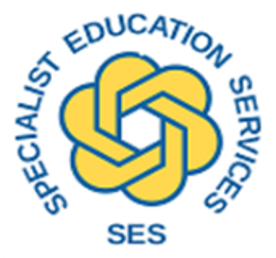 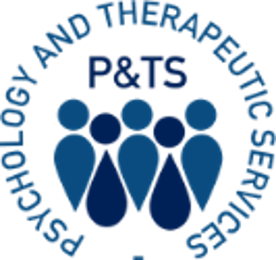 AgendaTitle of Meeting:Ipswich North and East Community Inclusion ForumIpswich North and East Community Inclusion ForumIpswich North and East Community Inclusion ForumDate:Thursday 9th May 2024Time:3:45pm – 4pm – arrivals and refreshments4pm-5:30pm main meetingPlace:Clifford Road Primary SchoolClifford Road Primary SchoolClifford Road Primary SchoolChairs:Claire Mitchell – WSI Specialist TeacherClaire Mitchell – WSI Specialist TeacherClaire Mitchell – WSI Specialist TeacherMinutes:TBCTBCTBCGuests:N/AN/AN/APlease Bring:Resource ideas/provision ideas to support SEMH needsResource ideas/provision ideas to support SEMH needsResource ideas/provision ideas to support SEMH needsPlease Read:Inclusion supports better Mental Well-Being.pdfInclusion supports better Mental Well-Being.pdfInclusion supports better Mental Well-Being.pdfPlease use this link to register https://forms.office.com/e/ahyBscYADK Please use this link to register https://forms.office.com/e/ahyBscYADK Please use this link to register https://forms.office.com/e/ahyBscYADK Please use this link to register https://forms.office.com/e/ahyBscYADK Topic:Lead by:Duration:IntroductionsClaire Mitchell5 minsRaedwald Trust Pathways – Summary of information from previous CIFClaire Mitchell5 minsMental HealthKay Breton30 minsOpportunity for schools to discuss contexts, resources, strategies, and provision.Claire Mitchell/SES Colleagues30 minutesUpdates from ServicesClaire Mitchell/Colleagues10 minutesUpdate: Suffolk Mainstream Inclusion Framework (SMIF)Claire Mitchell5 MinutesLocation, date and possible agenda of next CIFClaire Mitchell5 mins